	บันทึกข้อความ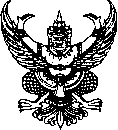 ส่วนราชการ  สภ.สอง จว.แพร่                        โทร  0 5459 1762                                       ที่   0020(พร).7(10)/-                              วันที่   1  เมษายน ๒๕๖7    เรื่อง  รายงานผลการใช้จ่ายงบประมาณรอบ 6 เดือนแรก ( ต.ค.2566-มี.ค.2567 ) ประจำปีงบประมาณ พ.ศ.2567เรียน	 ผกก.สภ.สอง	ตามที่สำนักงานคณะกรรมการป้องกันปราบปรามการทุจริตแห่งชาติ(สำนักงาน ป.ป.ช.)ได้ดำเนินโครงการประเมินคุณธรรมและความโปร่งใสในการดำเนินงานของหน่วยงานภาครัฐ (INTEGRITY & TRANSPARENCEY ASSESSMENT : ITA) ซึ่งเป็นการประเมินเพื่อวัดระดับคุณธรรมและความโปร่งใสในการดำเนินงานของหน่วยงาน โดยกำหนดให้หน่วยงานมีการรายงานผลการใช้จ่ายงบประมาณ ประจำปี รอบ 6 เดือนแรก หรือ 2 ไตรมาส ของปีงบประมาณ พ.ศ.2567 (ตุลาคม 2566-มีนาคม 2567 ) นั้น	ฝ่ายอำนวยการ ได้จัดทำข้อมูลรายงานผลการใช้จ่ายงบประมาณรอบ 6 เดือนแรก ประจำปีงบประมาณ 2567 ตามโครงการประเมินคุณธรรมและความโปร่งใสในการดำเนินงานของหน่วยงานภาครัฐ (INTEGRITY & TRANSPARENCEY ASSESSMENT : ITA) ของสำนักงานคณะกรรมการป้องกันปราบปรามการทุจริตแห่งชาติ เรียบร้อยแล้ว รายละเอียดตามเอกสารที่แนบมาพร้อมบันทึกนี้พ.ต.ต.รักพงษ์ ธงสิบสี่( รักพงษ์ ธงสิบสี่ )สว.อก.สภ.สองทราบ/ตรวจสอบ เร่งรัดดือนต่อไปให้มีการเบิกจ่ายตามเป้าหมายของตร.อย่างเคร่งครัดพ.ต.อ.      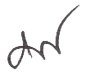 							( บำรุง น้อมเศียร )							     ผกก.สภ.สอง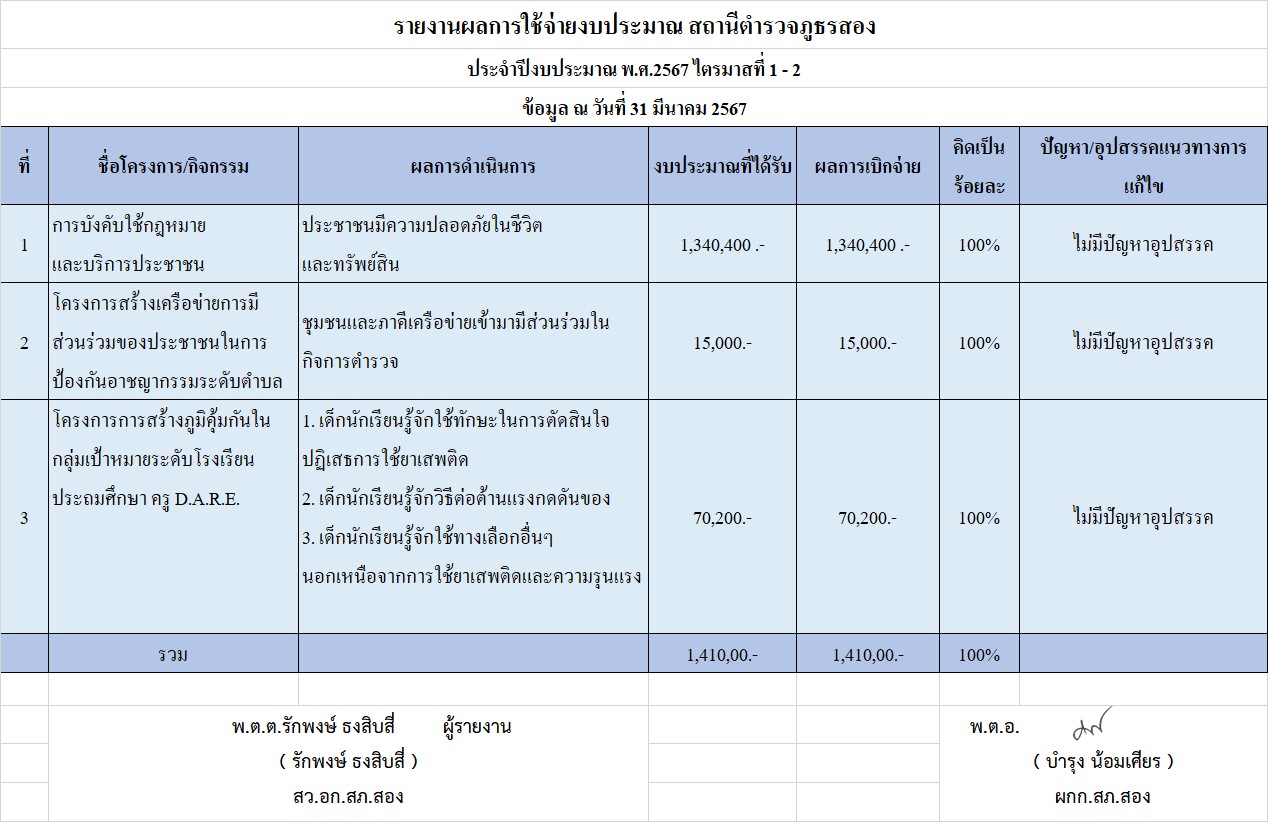 